ReflexãoNo âmbito da área de competência base Sociedade, Tecnologia e Ciência da formadora Ana Clorinda correspondente à unidade cinco foi abordado o tema Redes de Informação e Comunicação onde foram desenvolvidos alguns trabalhos em Word e debatidos vários temas. Começámos por fazer um questionário inicial que a formadora nos forneceu para realizármos. Um trabalho extremamente fácil que não tive dificuldade nenhuma. Seguidamente a formadora forneceu-nos um texto sobre o que é indispensável saber sobre a educação nos media. Tivemos de elaborar um pequeno resumo sobre o que trabalhámos e debatemos em sala de aula. No trabalho seguinte debatemos a globalização em que tivemos de ver os seus dois lados existentes, a sociedade da tecnologia e a do conhecimento. Um dos trabalhos dados pela formadora que gostei de fazer porque hoje em dia a tecnologia está muito avançada e como seres humanos devemos saber o que a tecnologia nos trás de bom e de mau. Para finalizar fizemos um pequeno debate sobre o que hoje em dia corre por todo o mundo, o nosso amigo Facebook. Aprendemos que temos que viver em comunidade e não agarrados à tecnologia, é como se perdêssemos a vida porque só estamos entre amigos em modo virtual, então e na vida real? Não se bebe um copo ou não se convive? Será bom a utilidade que o Facebook nos trouxe? Questão que temos de saber escolher e não viver só no mundo virtual.Com o Formador João Costa nas sessões que realizámos durante esta Unidade Cinco debatemos muitos temas e vimos muitos filmes no Youtube onde posso frisar a evolução do computador, a história do Eniac, a História da internet, Hardware e Software, uma introdução à Informática onde pudemos escolher entre três computadores o que seria melhor de comprar, Como funciona o computador, Segurança na internet, Guerra dos Navegadores, Código Binário e muito mais que o formador nos informou. No final tivemos de fazer um trabalho em Word ou PowerPoint em grupo ou sozinho, no meu caso fiz sozinho e elaborei um trabalho em PowerPoint sobre a evolução dos computadores. Não tive quaisquer dificuldades pois tenho muita facilidade nos temas que envolvem o uso do computador pelo mesmo fazer parte integrante do meu dia-a-dia. Penso que todos os temas que debati com os referidos formadores foram muito interessantes e valeu a pena recordar coisas que já tinha dado há algum tempo atrás mas não me vão fazer parte do meu contexto de trabalho futuramente.Muito Obrigado.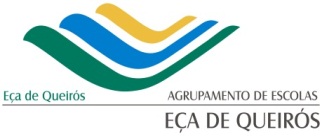 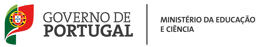 Escola: Escola Secundária Eça de QueirósCurso: SD-R2 /SD-S1ÁREA: Sociedade Tecnologia e CiênciaUFCD: 5 – Redes de informação e comunicaçãoAno Letivo: 2012/2013 Data da entrega: 4 de Janeiro 2013Formadora: Ana Clorinda/ João Costa Mediador: José Manuel RodriguesFormando: Bruno Rafael Silva Ponces  Número: 3 Escola: Escola Secundária Eça de QueirósCurso: SD-R2 /SD-S1ÁREA: Sociedade Tecnologia e CiênciaUFCD: 5 – Redes de informação e comunicaçãoAno Letivo: 2012/2013 Data da entrega: 4 de Janeiro 2013Formadora: Ana Clorinda/ João Costa Mediador: José Manuel RodriguesFormando: Bruno Rafael Silva Ponces  Número: 3 